ПРАВИТЕЛЬСТВО ИВАНОВСКОЙ ОБЛАСТИПОСТАНОВЛЕНИЕот 26 июля 2013 г. N 301-пОБ УТВЕРЖДЕНИИ ПОРЯДКА ОПРЕДЕЛЕНИЯ РАЗМЕРА АРЕНДНОЙ ПЛАТЫЗА ПОЛЬЗОВАНИЕ ИМУЩЕСТВОМ, НАХОДЯЩИМСЯ В СОБСТВЕННОСТИИВАНОВСКОЙ ОБЛАСТИВ соответствии с федеральными законами от 26.07.2006 N 135-ФЗ "О защите конкуренции", от 29.07.1998 N 135-ФЗ "Об оценочной деятельности в Российской Федерации", законами Ивановской области от 30.04.2003 N 41-ОЗ "О порядке управления и распоряжения имуществом, находящимся в собственности Ивановской области", от 06.05.2011 N 37-ОЗ "О поддержке социально ориентированных некоммерческих организаций", в целях повышения эффективности использования имущества, находящегося в собственности Ивановской области, и увеличения доходов областного бюджета от передачи в аренду имущества, находящегося в собственности Ивановской области, Правительство Ивановской области постановляет:1. Утвердить Порядок определения размера арендной платы за пользование имуществом, находящимся в собственности Ивановской области (прилагается).2. Настоящее постановление вступает в силу после его официального опубликования, но не ранее дня вступления в силу закона Ивановской области о внесении соответствующих изменений в Закон Ивановской области от 30.04.2003 N 41-ОЗ "О порядке управления и распоряжения имуществом, находящимся в собственности Ивановской области".Губернатор Ивановской областиМ.А.МЕНЬПриложениек постановлениюПравительстваИвановской областиот 26.07.2013 N 301-пПОРЯДОКОПРЕДЕЛЕНИЯ РАЗМЕРА АРЕНДНОЙ ПЛАТЫ ЗА ПОЛЬЗОВАНИЕИМУЩЕСТВОМ, НАХОДЯЩИМСЯ В СОБСТВЕННОСТИ ИВАНОВСКОЙ ОБЛАСТИ1. При передаче имущества (за исключением земельных участков), находящегося в собственности Ивановской области (далее - Имущество), в аренду по результатам торгов на право заключения договора аренды установить начальную цену договора аренды в размере ежемесячного или ежегодного платежа за право пользования Имуществом в соответствии с Федеральным законом от 29.07.1998 N 135-ФЗ "Об оценочной деятельности в Российской Федерации", за исключением случаев, установленных пунктом 5 настоящего Порядка.Размер арендной платы за пользование Имуществом устанавливается в соответствии с предложением победителя торгов, проведенных в порядке, установленном Федеральным законом от 26.07.2006 N 135-ФЗ "О защите конкуренции".Порядок, условия и сроки внесения арендной платы за пользование Имуществом определяются договором аренды такого Имущества.(абзац введен Постановлением Правительства Ивановской области от 27.08.2015 N 410-п)2. При передаче Имущества без проведения торгов:в случаях, предусмотренных законодательством Российской Федерации, арендная плата устанавливается в размере рыночной стоимости арендной платы, определенной в соответствии с Федеральным законом от 29.07.1998 N 135-ФЗ "Об оценочной деятельности в Российской Федерации", за исключением случаев передачи Имущества лицам, указанным в пункте 4 настоящего Порядка;лицу, подавшему единственную заявку на участие в конкурсе или аукционе, в случае если указанная заявка соответствует требованиям и условиям, предусмотренным конкурсной документацией или документацией об аукционе, а также лицу, признанному единственным участником конкурса или аукциона, арендная плата устанавливается в порядке, установленном пунктом 15 части 1 статьи 17.1 Федерального закона от 26.07.2006 N 135-ФЗ "О защите конкуренции".3. Арендная плата изменяется ежегодно путем применения к установленному в договоре размеру арендной платы коэффициента инфляции, соответствующего индексу потребительских цен (тарифов) на товары и платные услуги по Ивановской области, в порядке, установленном договором аренды.Для целей настоящего пункта индекс потребительских цен, отражающий процент инфляции, устанавливается по данным территориального органа Федеральной службы государственной статистики по Ивановской области за предыдущий год (по состоянию на декабрь предыдущего года).4. Некоммерческим организациям, основная деятельность которых финансируется за счет средств федерального, местного бюджетов или государственных внебюджетных фондов, арендная плата устанавливается в размере рыночной стоимости арендной платы, определенной в соответствии с Федеральным законом от 29.07.1998 N 135-ФЗ "Об оценочной деятельности в Российской Федерации", с применением коэффициента поддержки некоммерческих организаций в размере 0,9.Некоммерческим организациям, созданным в форме политических партий, общественных движений, областных (региональных) организаций (отделений) общероссийских общественных организаций, арендная плата устанавливается в размере рыночной стоимости арендной платы, определенной в соответствии с Федеральным законом от 29.07.1998 N 135-ФЗ "Об оценочной деятельности в Российской Федерации", с применением коэффициента поддержки некоммерческих организаций в размере 0,3.Социально ориентированным некоммерческим организациям при условии осуществления ими деятельности, направленной на решение социальных проблем, арендная плата устанавливается в размере рыночной стоимости арендной платы, определенной в соответствии с Федеральным законом от 29.07.1998 N 135-ФЗ "Об оценочной деятельности в Российской Федерации", с применением коэффициента поддержки некоммерческих организаций в размере 0,3.5. При передаче в аренду Имущества, используемого для оказания услуг в области радиовещания и телевидения, по результатам торгов на право заключения договора аренды установить начальную цену договора аренды в размере ежемесячного или ежегодного платежа за право пользования Имуществом в соответствии с Федеральным законом от 29.07.1998 N 135-ФЗ "Об оценочной деятельности в Российской Федерации", с применением коэффициента 0,3.Размер арендной платы за пользование Имуществом устанавливается в соответствии с предложением победителя торгов или лица, подавшего единственную заявку на участие в конкурсе или аукционе, в случае если указанная заявка соответствует требованиям и условиям, предусмотренным конкурсной документацией или документацией об аукционе, признанного единственным участником торгов, проведенных в порядке, установленном Федеральным законом от 26.07.2006 N 135-ФЗ "О защите конкуренции".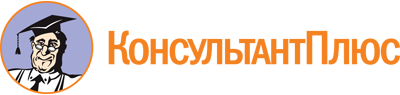 Постановление Правительства Ивановской области от 26.07.2013 N 301-п
(ред. от 27.08.2015, с изм. от 15.05.2023)
"Об утверждении Порядка определения размера арендной платы за пользование имуществом, находящимся в собственности Ивановской области"Документ предоставлен КонсультантПлюс

www.consultant.ru

Дата сохранения: 10.06.2023
 Список изменяющих документов(в ред. Постановления Правительства Ивановской областиот 27.08.2015 N 410-п,с изм., внесенными Постановлениями Правительства Ивановской областиот 30.04.2015 N 161-п, от 01.07.2022 N 301-п (ред. 15.05.2023))Список изменяющих документов(в ред. Постановления Правительства Ивановской областиот 27.08.2015 N 410-п,с изм., внесенными Постановлениями Правительства Ивановской областиот 30.04.2015 N 161-п, от 01.07.2022 N 301-п (ред. 15.05.2023))Действие п. 3 приостановлено до 01.01.2024 Постановлением Правительства Ивановской области от 01.07.2022 N 301-п (ред. 15.05.2023).Действие п. 3 приостанавливалось до 01.01.2016 Постановлением Правительства Ивановской области от 30.04.2015 N 161-п.